ST JOSEPH’S UNIVERSITY, BENGALURU -27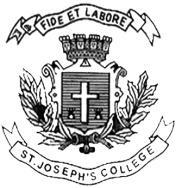 B.VOC. VISUAL MEDIA AND FILMMAKING – III SEMESTERSEMESTER EXAMINATION: OCTOBER 2023(Examination conducted in November /December 2023)VOF 3123 – History of Cinema(For current batch students only)Time: 2 Hours								    Max Marks: 60This paper contains ONE printed page and THREE partsPART-AWrite short notes on any FIVE of the following questions in 150 words each: (5 X 5 = 25)A Trip to the Moon (1902)Black MariaDziga VertovGerman expressionismBicycle Thieves (1948)Thomas ArmatPART-BAnswer any TWO of the following questions in 300 words each: 		(2 X 10 = 20)With The Artist (2011) and Singin’ in the Rain (1952) as reference, trace the evolution from silent films to talkies.Explain the origin and growth of French New Wave.Elucidate how Soviet Montage changed the grammar of film editing.PART-CAnswer any ONE of the following questions in 450 words each: 		(1 X 15 = 15)Discuss any trend in contemporary cinema that traces back to the history of cinema.Discuss the impact of World War I in the history of cinema